CATE 2019 Nominated Team Claim Form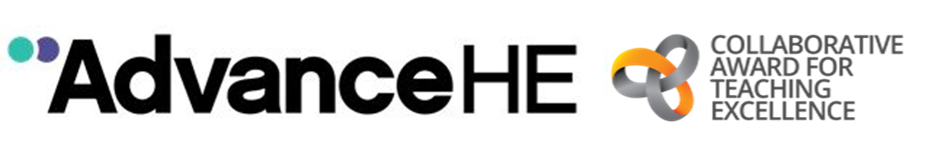 Team leader name:Team name:Institution:Section A: Context statement (not scored by reviewers)Section A: Context statement (not scored by reviewers)Word count for Section A (maximum 300 words)Enter word count for Section A hereSection B: Claim against the CATE Award Criteria (evidence against each Award Criterion 1 and 2 scored separately by reviewers)Section B: Claim against the CATE Award Criteria (evidence against each Award Criterion 1 and 2 scored separately by reviewers)Criterion 1: Excellence in the team’s collaborative approach Evidence of excellence in the team’s approach to working collaboratively; commensurate with their context and the opportunities afforded by it.Criterion 1: Excellence in the team’s collaborative approach Evidence of excellence in the team’s approach to working collaboratively; commensurate with their context and the opportunities afforded by it.Criterion 2:  Excellence in the impact of collaborative working Evidence of the team having a demonstrable impact on teaching and learning, including beyond their immediate academic or professional area.Criterion 2:  Excellence in the impact of collaborative working Evidence of the team having a demonstrable impact on teaching and learning, including beyond their immediate academic or professional area.Total word count for Section B (maximum 3500 words)Enter word count hereSection C: Reference List (not scored by reviewers)Section C: Reference List (not scored by reviewers)Team Leader signature*:(*electronic signatures are accepted)Date:By signing this document I confirm that:I have read, understood and agreed to the Advance HE Privacy NoticeThis claim is solely the work of the nominated CATE teamBy signing this document I confirm that:I have read, understood and agreed to the Advance HE Privacy NoticeThis claim is solely the work of the nominated CATE team